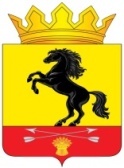                 АДМИНИСТРАЦИЯМУНИЦИПАЛЬНОГО ОБРАЗОВАНИЯ       НОВОСЕРГИЕВСКИЙ РАЙОН         ОРЕНБУРГСКОЙ ОБЛАСТИ                 ПОСТАНОВЛЕНИЕ___24.05.2022_____ №  ___413-п_____________                  п. НовосергиевкаОб утверждении программы развития муниципальной службы  МО « Новосергиевский  район»на 2022 - 2024 годыВ соответствии  с постановлением  Правительства Оренбургской области  от 27.04.2020  № 332-п «Об утверждении региональной программы развития муниципальной службы в Оренбургской области на 2020 - 2024 годы» и  со статьей 30 Закона Оренбургской области от 10 октября 2007 года N 1611/339-IV-ОЗ "О муниципальной службе в Оренбургской области" Правительство Оренбургской области:1. Утвердить  программу развития муниципальной службы МО «Новосергиевский  район» на 2022 - 2024 годы согласно приложению.2. Рекомендовать главам  администраций сельпоссоветов и структурным подразделениям администрации  Новосергиевского района принять участие в реализации мероприятий Плана программы и представлять отчеты об их исполнении в  отдел кадров администрации района за первое полугодие до 05 июля отчетного года и по итогам года - до 10 января года, следующего за отчетным периодом.3. Контроль за исполнением настоящего постановления возложить на заместителя главы администрации района - руководителя аппарата Гайсина Р.Г.4. Постановление  вступает в силу после его официального  опубликования. Глава администрации района                                                      А.Д. ЛыковРазослано:  Гайсину Р.Г., Трубниковой Е.А.,  главам администраций сельпоссоветов, структурным подразделениям,  орготделу,  прокурору.ПрограммаРазвития муниципальной службыМО «Новосергиевскийрайон»на 2022 - 2024 годыПАСПОРТ ПРОГРАММЫ1. Общая характеристика сферы реализации муниципальной программыМуниципальная служба в Российской Федерации является важным и значимым инструментом для проведения различного рода преобразований в структуре власти, социальной среде, экономической деятельности. Связующим звеном между населением и властью являются муниципальные служащие. От их компетентности, профессионализма, нацеленности работать на благо всего населения и каждого человека в отдельности во многом зависит эффективная реализация как государственной, так и муниципальной социально-экономической политики на территории муниципального образования, степень доверия органам местного самоуправления.Повышение эффективности управления муниципальной службой возможно только при наличии высокопрофессиональных кадров в органах местного самоуправления муниципальных образований Оренбургской области. От того, насколько эффективно действуют эти органы, во многом зависит доверие населения к власти.В настоящее время развитию муниципальной службы в Новосергиевском районе присущи следующие проблемы:недостаточный уровень эффективности использования кадрового резерва органов местного самоуправления муниципальногообразованияНовосергиевский район как основного источника обновления и пополнения кадрового состава муниципальной службы;5нерешенность правовых, организационных и социальных вопросов привлечения и закрепления молодых специалистов на муниципальной службе;недостаточный уровень престижа муниципальной службы как вида профессиональной деятельности.В целях повышения эффективности работы муниципальных служащих в Новосергиевском районе акцент должен ставиться на целенаправленное и системное дополнительное профессиональное образование. Зачастую муниципальным служащим приходится при смене должностей менять сферы, а значит и специализацию деятельности. Отсюда возникает актуальность получения дополнительного образования, постоянного расширения кругозора на основе углубленного изучения правовых, экономических, социальных и политических процессов.Кроме того, необходимость профессионального развития муниципальных служащих в Новосергиевском районе  во многом обусловлена постоянным изменением нормативно-правовой базы как на федеральном, так и на региональном уровнях, в том числе с учетом передаваемых государственных полномочий с федерального уровня на уровень субъектов Российской Федерации.С учетом изложенного становятся очевидными значимость и необходимость принятия Программы, важность реализации мероприятий по развитию муниципальной службы в Новосергиевском районе Оренбургской области.Таким образом, органы местного самоуправления муниципального образования Новосергиевский  район испытывают потребность в грамотных и квалифицированных руководителях и специалистах, образование которых соответствовало бы занимаемым должностям и квалификационным требованиям. В сложившейся ситуации необходимо на основе долгосрочного планирования, внедрения новых образовательных технологий осуществлять профессиональное развитие муниципальных служащих с учетом современных потребностей и динамики развития муниципальной службы. Важно, чтобы наряду с профессиональными знаниями программы обучения содержали в себе такие направления, как развитие коммуникабельности, социальной ответственности, высокой внутренней культуры, организаторских способностей муниципальных служащих, которые необходимы при работе с населением.Привлечению для работы в органах местного самоуправления специалистов, обладающих широкими знаниями в областях гражданского права, социальной защищенности, экономики и других сферах, должно способствовать повышение престижа муниципальной службы, достигаемое посредством проведения профессиональных конкурсов, а также широкого освещения в средствах массовой информации лучших практик муниципальной службы.6Для решения перечисленных проблем органу местного самоуправления  необходимо на системной основе предусматривать бюджетные средства на обучение муниципальных служащих, проведение мероприятий по повышению престижа муниципальной службы. Данная задача может быть решена в рамках принятия муниципальных программ, предусматривающих развитие муниципальной службы, повышение эффективности муниципального управления.Формирование квалифицированного кадрового состава муниципальной службы во многом зависит от качества работы с кадровым резервом, поэтому необходимо постоянная методическая помощь в ее совершенствовании, внедрении новых технологий. Программа разработана в соответствии с Федеральным законом от 2 марта 2007 года № 25-ФЗ "О муниципальной службе в Российской Федерации", согласно статье 35которого развитие муниципальной службы обеспечивается муниципальными программами развития муниципальной службы и программами развития муниципальной службы субъектов Российской Федерации, финансируемыми соответственно за счет средств местных бюджетов и бюджетов субъектов Российской Федерации.Применение программно-целевого метода позволит обеспечить системный подход к решению поставленных задач, контроль за выполнением мероприятий Программы и оценку их результатов, внедрить на муниципальной службе современные кадровые, информационные, образовательные и управленческие технологии.Последовательная реализация мероприятий Программы приведет к созданию условий для развития муниципальной службы в Новосергиевском районе, повышению ее роли и престижа, эффективности и результативности проводимой кадровой политики.Целью Программы является создание условий для развития муниципальной службы в Новосергиевском районе, повышения престижа муниципальной службы, а также результативности профессиональной служебной деятельности муниципальных служащих.Для достижения поставленной цели необходимо решение следующих задач:-совершенствование нормативно-правового регулирования муниципальной службы в  Новосергиевском районе во взаимосвязи с сельскими поселениями;-формирование эффективной системы управления муниципальной службой;- развитие системы обучения муниципальных служащих как основы их профессионального и должностного роста;- повышение престижа муниципальной службы как вида профессиональной деятельности;7- создание правовых и организационных механизмов, направленных на повышение результативности профессиональной служебной деятельности муниципальных служащих;- оказание консультационно-информационной поддержки органам местного самоуправления муниципальных образований по вопросам муниципальной службы.2. Перечень показателей (индикаторов) муниципальной программыОценка эффективности реализации Программы осуществляется по итогам ее реализации за полугодие, год (нарастающим итогом) и весь период реализации на основании аналитических исследований, мониторинга показателей (индикаторов) Программы.Сведения о показателях (индикаторах) Программы и их значениях представлены в таблице № 1 к Программе.Перечень основных мероприятий Программы представлен в таблице № 2 к Программе.4. Ресурсное обеспечение реализации ПрограммыФинансирование мероприятий по профессиональному развитию муниципальных служащих Оренбургской области осуществляется в рамках приоритетного проекта "Профессиональное развитие государственных гражданских и муниципальных служащих Оренбургской области", являющегося мероприятием государственной программы "Реализация региональной политики в Оренбургской области", утвержденной постановлением Правительства Оренбургской области от 25.12.2018 № 889-пп в таблицах № 3,4 к программе.5. План реализации муниципальной программы ( далее план).Совершенствование правового регулирования муниципальной службы во взаимосвязи с государственной гражданской службой и особенностями ее прохождения.Обеспечение равного доступа граждан к муниципальной службе с учетом уровня квалификации, их профессиональных и личностных качеств, а также мотивации посредством внедрения детализированной системы квалификационных требований.Внедрение кадровых технологий, способствующих повышению результативности деятельности муниципальных служащих Оренбургской области, посредством применения в качестве основы для всесторонней оценки профессиональной служебной деятельности муниципальных служащих методики всесторонней оценки профессиональной служебной деятельности государственных гражданских служащих, разработанной Министерством труда и социальной защиты Российской Федерации.8Повышение уровня профессионального развития муниципальных служащих Новосергиевского района, включающее в себя разнообразные формы и методы повышения уровня их компетентности и профессионализма, обеспечивающие целевое профессиональное развитие кадрового состава и планирование должностного роста.Увеличение числа квалифицированных специалистов на муниципальной службе.Повышение престижа и конкурентоспособности муниципальной службы, использование многофакторной системы мотивации муниципальных служащих, включающей в себя оплату труда, соответствующую уровню его сложности, и стимулирующие социальные гарантии.Повышение доверия граждан к системе муниципального управления, соблюдение норм профессиональной этики и правил служебного поведения муниципальных служащих в таблице № 5 к программе.6.Отнесение налоговых льгот ( налоговых расходов) к муниципальной программе.Налоговые льготы (налоговые расходы) не предусмотрены программой Развития муниципальной службы муниципального образования Новосергиевский   район на 2022-2024 годы.Таблица № 1к программе развития муниципальной службыМО «Новосергиевский район»на 2022 - 2024 годыСведенияо показателях (индикаторах) Программы и их значенияхТаблица № 2к программе развития муниципальной службы  МО «Новосергиевскийрайон»на 2022 - 2024 годыПереченьосновных мероприятий ПрограммыТаблица № 3к программе                                                                                                                                 развития муниципальной службы                               МО «Новосергиевский  район»  на 2022 - 2024 годыРесурсное обеспечение муниципальной программы                                                                                                                                               (тыс. руб.)Таблица № 4                                                                                                 к программе  развития муниципальной службыМО «Новосергиевский  район»  на 2022 - 2024 годыРесурсное обеспечениереализации муниципальной программы за счет средств местного бюджета, прогнозная оценка привлекаемых на реализацию муниципальной программы средств областного бюджета(тыс. рублей)Таблица № 5                                                                                                 к программе  развития муниципальной службыМО «Новосергиевский  район»  на 2022 - 2024 годыПланреализации муниципальной программы на 2022 год*) В случае если контрольное событие определить невозможно, информация не указывается.Приложение к постановлению администрации  Новосергиевского района  от  24.05.2022      №  413-п                  Наименование                     муниципальной программыПодпрограммамуниципальной программыОтветственныйисполнитель муниципальной программыСоисполнительмуниципальной программыПрограмма Развития муниципальной службы МО «Новосергиевский район» на 2022-2024 годыне предусмотренаЗаместитель главы администрации района- руководитель аппарата,  ведущий специалист по кадрам  администрации Новосергиевского районаАдминистрации сельпоссоветов и структурные подразделения администрации Новосергиевского районаУчастник муниципальнойпрограммыАдминистрация Новосергиевского районаОсновные цели и задачи Программы-создание условий для развития муниципальной службы и повышения его престижа как вида профессиональной деятельности; совершенствование нормативно-правового регулированияво связи с сельскими поселениями; развитие системы обучения муниципальных служащих как основы их профессионального и должностного роста;                    2оказание консультационно-информационной поддержки сельским поселениям по вопросам муниципальной службы;Показатели (индикаторы) Программы-количество принятых нормативных правовых актов;количество проведенных координационно-методических мероприятий (семинаров, совещаний, в том числе выездных);количество размещенных (актуализированных) материалов по вопросам развития муниципальной службы в информационно-телекоммуникационной сети "Интернет";количество подготовленных методических материалов по вопросам муниципальной службы;количество муниципальных служащих, получивших дополнительное профессиональное образование;количество муниципальных служащих, принявших участие в обучающих мероприятиях, мероприятиях по обмену опытом, служебных стажировках;количество вакантных должностей муниципальной службы, замещаемых из кадрового резерва органов местного самоуправления  Новосергиевскогорайона;количество муниципальных служащих в возрасте до 30 лет в общей численности муниципальных служащих, имеющих стаж муниципальной службы более 3 лет;разработка и использование  перечня квалификационных требований для замещения должностей муниципальной службы;формирование и использование кадрового резерва. внедрение отдельных сервисов "Единой информационной системы управления кадровым составом государственной гражданской службы Российской Федерации";                        3внедрение института наставничества на муниципальной службе;разработка типового положения о  комиссии по индивидуальным спорам;количество подготовленных предложений о награждении муниципальных служащих, показавших высокие результаты по итогам реализации мероприятий муниципальной программы развития муниципальной службы;Срок реализации Программы-2022 - 2024 годыОбъем бюджетных ассигнований Программы-Финансирование не предусмотреноОжидаемые результаты реализации Программы-совершенствование правового регулирования муниципальной службы во взаимосвязи с государственной гражданской службой и особенностями ее прохождения;обеспечение равного доступа граждан к муниципальной службе с учетом уровня квалификации, их профессиональных и личностных качеств, а также мотивации посредством внедрения детализированной системы квалификационных требований;внедрение кадровых технологий, способствующих повышению результативности деятельности муниципальных служащих, посредством применения в качестве основы для всесторонней оценки профессиональной служебной деятельности муниципальных служащих методики;повышение уровня профессионального развития муниципальных служащих Оренбургской области, включающее в себя разнообразные формы и методы повышения уровня их компетентности и профессионализма, обеспечивающих целевое профессиональное развитие кадрового состава и                   4планирование должностного роста;увеличение числа квалифицированных специалистов на муниципальной службе;повышение престижа и конкурентоспособности муниципальной службы, использование многофакторной системы мотивации муниципальных служащих, включающей в себя оплату труда, соответствующую уровню его сложности, и стимулирующие социальные гарантии;повышение доверия граждан к системе муниципального управления, соблюдение норм профессиональной этики и правил служебного поведения муниципальных служащихN п/пНаименование показателя (индикатора)Характеристика показателя (индикатора)Единица измеренияЗначение показателя (индикатора)Значение показателя (индикатора)Значение показателя (индикатора)N п/пНаименование показателя (индикатора)Характеристика показателя (индикатора)Единица измерения2022 год2023 год2024 год2024 год123478991.Количество принятых нормативных правовых актов Оренбургской области, муниципальных правовых актов, регулирующих вопросы муниципальной службыосновное мероприятиеединицне менее 2не менее 2не менее 2не менее 22.Количество проведенных координационно-методических мероприятий (семинаров, совещаний, в том числе выездных)основное мероприятиеединицне менее 2не менее 2не менее 2не менее 23.Количество размещенных (актуализированных) материалов по вопросам развития муниципальной службы в информационно-телекоммуникационной сети "Интернет"основное мероприятиеединицне менее 4не менее 4не менее 4не менее 44.Количество подготовленных методических материалов по вопросам муниципальной службыосновное мероприятиеединицне менее 1не менее 1не менее 1не менее 15.Количество муниципальных служащих , получивших дополнительное профессиональное образованиеосновное мероприятиеединицне менее 1не менее 1не менее 1не менее 16.Количество муниципальных служащих, принявших участие в обучающих мероприятиях, мероприятиях по обмену опытом, служебных стажировкахосновное мероприятиеединицне менее 2не менее 2не менее 2не менее 27.Количество вакантных должностей , замещаемых из кадрового резерва органов местного самоуправления муниципального  образования Новосергиевский районосновное мероприятиеединицне менее 1не менее 1не менее 1не менее 18.Количество муниципальных служащих в возрасте до 30 лет в общей численности муниципальных служащих , имеющих стаж муниципальной службы более 3 летосновное мероприятиеединицне менее 1не менее 1не менее 1не менее 19.Разработка  перечня квалификационных требований для замещения должностей муниципальной службыосновное мероприятиеединицне менее 1не менее 1не менее 1не менее 110.Формирование и использование  кадрового резерваосновное мероприятиеединицне менее 1не менее 1не менее 1не менее 11111.Внедрение института наставничества основное мероприятиеединицне менее 1не менее 1не менее 1не менее 112.Разработка типового положения о комиссии по индивидуальным спорам в органах местного самоуправления Новосергиевскогорайонаосновное мероприятиеединицне менее 1не менее 1не менее 1не менее 113.Количество подготовленных предложений о награждении муниципальных служащих, показавших высокие результаты по итогам реализации мероприятий муниципальной программы развития муниципальной службыосновное мероприятиеединицне менее 1не менее 1не менее 1не менее 1N п/пНаименование основного мероприятияОтветственный исполнитель, участникСрокСрокОжидаемый конечный результат (краткое описание)Последствия нереализации основного мероприятияСвязь с показателямиN п/пНаименование основного мероприятияОтветственный исполнитель, участникначала реализацииокончания реализацииОжидаемый конечный результат (краткое описание)Последствия нереализации основного мероприятияСвязь с показателями123456781.Подготовка нормативных правовых актов, регулирующих вопросы муниципальной службыАппарат администрации района,  отдел кадров, юристы, структурные  подразделения и  администрации сельпоссоветов 2022 год2024 годсовершенствование правового регулирования муниципальной службы во взаимосвязи с государственной гражданской службой и особенностями ее прохождениянеисполнение нормативных правовых актов Российской Федерации и Оренбургской области, направленных на развитие муниципальной службыколичество принятых, муниципальных правовых актов, регулирующих вопросы муниципальной службы2.Оказание содействия органам местного самоуправления сельских поселений по вопросам развития муниципальной службыАппарат администрации района2022 год2024 годвзаимодействие органов местного самоуправления муниципальных районов Оренбургской области с органами местного самоуправления сельских поселений Оренбургской области по всем вопросам развития муниципальной службыотсутствие контроля и разобщенность в реализации мероприятий по развитию муниципальной службыколичество проведенных координационно-методических мероприятий (семинаров, совещаний)3.Проведение координационно-методических мероприятий (семинары, совещания, в том числе выездные)Аппарат администрации района,  отдел кадров, структурные  подразделения и  администрации сельпоссоветов2022 год2024 годувеличение числа квалифицированных специалистов на муниципальной службе непрофессионализм и некомпетентность муниципальных служащих  при выполнении своих должностных обязанностейколичество проведенных координационно-методических мероприятий (семинаров, совещаний)4.Разработка и размещение (актуализация) материалов по вопросам развития муниципальной службы в информационно-телекоммуникационной сети "Интернет"Аппарат администрации района,отдел кадров, структурные  подразделения и  администрации сельпоссоветов2022 год2024 годразвитие правовой грамотности муниципальных служащих; увеличение числа квалифицированных специалистов на муниципальной службенепрофессионализм и некомпетентность муниципальных служащих при выполнении своих должностных обязанностейколичество размещенных (актуализированных) материалов по вопросам развития муниципальной службы в информационно-телекоммуникационной сети "Интернет"5.Разработка методических материалов по вопросам муниципальной службыОтдел кадров администрации района2022 год2024 годразвитие правовой грамотности муниципальных служащих; увеличение числа квалифицированных специалистов на муниципальной службенепрофессионализм и некомпетентность муниципальных служащих Оренбургской области при выполнении своих должностных обязанностейколичество подготовленных методических материалов по вопросам муниципальной службы6.Привлечение молодых квалифицированных специалистов (до 30 лет) на муниципальную службуАппарат администрации района, отдел кадров, структурные  подразделения и  администрации сельпоссоветов2022 год2024 годповышение престижа и конкурентоспособности муниципальной службы, использование многофакторной системы мотивации муниципальных служащихнеисполнение нормативных правовых актов Российской Федерации и Оренбургской области, направленных на реализацию кадровой политики на муниципальной службеколичество муниципальных служащих в возрасте до 30 лет в общей численности муниципальных служащих Оренбургской области, имеющих стаж муниципальной службы более 3 лет7.Разработка и использование перечня квалификационных требований, необходимых для замещения должностей муниципальной службыАппарат администрации района, отдел кадров, структурные  подразделения и  администрации сельпоссоветов2022 год2024 годвнедрение кадровых технологий, способствующих повышению результативности деятельности муниципальных служащихотсутствие единых подходов к установлению квалификационных требований для замещения должностей муниципальной службы8.Формирование и использование управленческого и кадрового резервов Аппарат администрации района, отдел кадров, структурные  подразделения и  администрации сельпоссоветов2022 год2024 годувеличение числа квалифицированных специалистов на муниципальной службе Оренбургской областинеисполнение нормативных правовых актов Российской Федерации и Оренбургской области, направленных на реализацию кадровой политики на муниципальной службеКоличество вакантных должностей муниципальной службы, замещаемых из кадрового резерва9.Внедрение института наставничества на муниципальной службеАппарат администрации района,отдел кадров, структурные  подразделения и  администрации сельпоссоветов2022 год2024 годвнедрение кадровых технологий, способствующих повышению результативности деятельности муниципальных служащихотсутствие единых подходов к оценке профессиональной деятельности муниципальных служащихКоличество муниципальных служащих в возрасте до 30 лет в общей численности муниципальных служащих, имеющих стаж муниципальной службы более 3 лет10.Разработка типового положения о комиссии по индивидуальным спорам в органах местного самоуправления муниципального образования Новосергиевский районАппарат администрации района,отдел кадров, структурные  подразделения и  администрации сельпоссоветов2022 год2021 годсовершенствование правового регулирования муниципальной службы во взаимосвязи с государственной гражданской службой и особенностями ее прохождениянеисполнение нормативных правовых актов Российской Федерации и Оренбургской области, направленных на развитие муниципальной службыколичество комиссий по индивидуальным спорам в органах местного самоуправлениях11.Подготовка предложений о награждении муниципальных служащих, показавших высокие результаты по итогам реализации мероприятий программы развития муниципальной службы за отчетный годАппарат администрации района, отдел кадров, структурные  подразделения и  администрации сельпоссоветов2022 год2024 годповышение престижа и конкурентоспособности муниципальной службы, использование многофакторной системы мотивации муниципальных служащихнеисполнение нормативных правовых актов Российской Федерации и Оренбургской области, направленных на реализацию кадровой политики на муниципальной службеколичество подготовленных предложений о награждении муниципальных служащих, показавших высокие результаты по итогам реализации мероприятий муниципальной программы развития муниципальной службы№п/пСтатусНаименование муниципальной программы, подпрограммы, основного мероприятияГлавный распорядитель бюджетных средств (ответственный исполнитель, соисполнитель, участник)Объем бюджетных ассигнованийОбъем бюджетных ассигнованийОбъем бюджетных ассигнований№п/пСтатусНаименование муниципальной программы, подпрограммы, основного мероприятияГлавный распорядитель бюджетных средств (ответственный исполнитель, соисполнитель, участник)2022 год2023 год2024 год2024 годМуниципальная программаРазвитие муниципальной службы Новосергиевского районавсего0000Муниципальная программаРазвитие муниципальной службы Новосергиевского районаадминистрация0000Основное мероприятие 1Подготовка муниципальных правовых актов, регулирующих вопросы муниципальной службывсего0000Основное мероприятие 1Подготовка муниципальных правовых актов, регулирующих вопросы муниципальной службыадминистрация0000Основное мероприятие 2Проведение координационных-методических мероприятий ( семинаров, совещаний, в т.ч. выездные)всего0000Основное мероприятие 2Проведение координационных-методических мероприятий ( семинаров, совещаний, в т.ч. выездные)администрация0000Основное мероприятие 3Разработка и размещение (актуализация) материалов по вопросам развития муниципальной службы в информационно-телекоммуникационной сети "Интернет"всего0000Основное мероприятие 3Разработка и размещение (актуализация) материалов по вопросам развития муниципальной службы в информационно-телекоммуникационной сети "Интернет"администрация0000Основное мероприятие 4Разработкаметодических материалов по вопросам муниципальной службывсего0000Основное мероприятие 4Разработкаметодических материалов по вопросам муниципальной службыадминистрация0000Основное мероприятие 5Организация и проведение дополнительного профессионального образования муниципальных служащихвсего0000Основное мероприятие 5Организация и проведение дополнительного профессионального образования муниципальных служащихадминистрация0000Основное мероприятие 6Организация и проведение дополнительного профессионального образования муниципальных служащих, участие в обучающих мероприятиях, мероприятиях по обмену опытом, служебных стажировкахвсего0000Основное мероприятие 6Организация и проведение дополнительного профессионального образования муниципальных служащих, участие в обучающих мероприятиях, мероприятиях по обмену опытом, служебных стажировкахадминистрация0000Основное мероприятие 6Организация и проведение дополнительного профессионального образования муниципальных служащих, участие в обучающих мероприятиях, мероприятиях по обмену опытом, служебных стажировках0000Основное мероприятие 7Количество вакантных должностей, замещаемых из кадрового резервавсего0000Основное мероприятие 7Количество вакантных должностей, замещаемых из кадрового резерваадминистрация0000Основное мероприятие 8Привлечение молодых квалифицированных специалистов (до 30 лет) на муниципальную службувсего0000Основное мероприятие 8Привлечение молодых квалифицированных специалистов (до 30 лет) на муниципальную службуадминистрация0000Основное мероприятие 9Разработка и использование перечня квалификационных требований, необходимых для замещения должностей муниципальной службывсего0000Основное мероприятие 9Разработка и использование перечня квалификационных требований, необходимых для замещения должностей муниципальной службыадминистрация0000Основное мероприятие 10Формирование и использование  кадрового резервавсего0000Основное мероприятие 10Формирование и использование  кадрового резерваадминистрация0000Основное мероприятие 11Внедрение института наставничества на муниципальной службевсего0000Основное мероприятие 11Внедрение института наставничества на муниципальной службеадминистрация0000Основное мероприятие 12Разработка типового положения о комиссии по индивидуальным спорам всего0000Основное мероприятие 12Разработка типового положения о комиссии по индивидуальным спорам администрация0000Основное мероприятие 13Подготовка предложений о награждении муниципальных служащих, показавших высокие результаты по итогам реализации муниципальной программывсего0000Основное мероприятие 13Подготовка предложений о награждении муниципальных служащих, показавших высокие результаты по итогам реализации муниципальной программыадминистрация0000№п/пСтатусНаименование муниципальной программы, подпрограммы, ведомственной целевой программы, основного мероприятияИсточник финансированияОценка расходовОценка расходовОценка расходов№п/пСтатусНаименование муниципальной программы, подпрограммы, ведомственной целевой программы, основного мероприятияИсточник финансирования2022 год2023 год2024 год2024 год123478991.Муниципальная программаПрограмма развития муниципальной службы МО «Новосергиевский район» 2022-2024 годывсего, в том числе:00001.Муниципальная программаПрограмма развития муниципальной службы МО «Новосергиевский район» 2022-2024 годыфедеральный бюджет00001.Муниципальная программаПрограмма развития муниципальной службы МО «Новосергиевский район» 2022-2024 годыобластной бюджет00001.Муниципальная программаПрограмма развития муниципальной службы МО «Новосергиевский район» 2022-2024 годыместный бюджет00001.Муниципальная программаПрограмма развития муниципальной службы МО «Новосергиевский район» 2022-2024 годыбюджет сельсоветов00001.Муниципальная программаПрограмма развития муниципальной службы МО «Новосергиевский район» 2022-2024 годыиные источники финансирования)0000Основное мероприятие 1Подготовка муниципальных правовых актов, регулирующих вопросы муниципальной службывсего, в том числе:0000Основное мероприятие 1Подготовка муниципальных правовых актов, регулирующих вопросы муниципальной службыфедеральный бюджет0000Основное мероприятие 1Подготовка муниципальных правовых актов, регулирующих вопросы муниципальной службыобластной бюджет0000Основное мероприятие 1Подготовка муниципальных правовых актов, регулирующих вопросы муниципальной службыместный бюджет0000Основное мероприятие 1Подготовка муниципальных правовых актов, регулирующих вопросы муниципальной службыбюджет сельсоветов0000Основное мероприятие 1Подготовка муниципальных правовых актов, регулирующих вопросы муниципальной службыиные источники финансирования*)0000Основное мероприятие 2Проведение координационных-методических мероприятий ( семинаров, совещаний, в т.ч. выездные)всего, в том числе:0000Основное мероприятие 2Проведение координационных-методических мероприятий ( семинаров, совещаний, в т.ч. выездные)федеральный бюджет0000Основное мероприятие 2Проведение координационных-методических мероприятий ( семинаров, совещаний, в т.ч. выездные)областной бюджет0000Основное мероприятие 2Проведение координационных-методических мероприятий ( семинаров, совещаний, в т.ч. выездные)местный бюджет0000Основное мероприятие 2Проведение координационных-методических мероприятий ( семинаров, совещаний, в т.ч. выездные)бюджет сельсоветов0000Основное мероприятие 2Проведение координационных-методических мероприятий ( семинаров, совещаний, в т.ч. выездные)иные источники финансирования*)0000Основное мероприятие 3Разработка и размещение (актуализация) материалов по вопросам развития муниципальной службы в информационно-телекоммуникационной сети "Интернет"всего, в том числе:0000Основное мероприятие 3Разработка и размещение (актуализация) материалов по вопросам развития муниципальной службы в информационно-телекоммуникационной сети "Интернет"федеральный бюджет0000Основное мероприятие 3Разработка и размещение (актуализация) материалов по вопросам развития муниципальной службы в информационно-телекоммуникационной сети "Интернет"областной бюджет0000Основное мероприятие 3Разработка и размещение (актуализация) материалов по вопросам развития муниципальной службы в информационно-телекоммуникационной сети "Интернет"местный бюджет0000Основное мероприятие 3Разработка и размещение (актуализация) материалов по вопросам развития муниципальной службы в информационно-телекоммуникационной сети "Интернет"бюджет сельсоветов0000Основное мероприятие 3Разработка и размещение (актуализация) материалов по вопросам развития муниципальной службы в информационно-телекоммуникационной сети "Интернет"иные источники финансирования*)0000Основное мероприятие 4Разработкаметодических материалов по вопросам муниципальной службывсего, в том числе:0000Основное мероприятие 4Разработкаметодических материалов по вопросам муниципальной службыфедеральный бюджет0000Основное мероприятие 4Разработкаметодических материалов по вопросам муниципальной службыобластной бюджет0000Основное мероприятие 4Разработкаметодических материалов по вопросам муниципальной службыместный бюджет0000Основное мероприятие 4Разработкаметодических материалов по вопросам муниципальной службыбюджет сельсоветов0000Основное мероприятие 4Разработкаметодических материалов по вопросам муниципальной службыиные источники финансирования*)0000Основное мероприятие 5Организация и проведение дополнительного профессионального образования муниципальных служащихвсего, в том числе:0000Основное мероприятие 5Организация и проведение дополнительного профессионального образования муниципальных служащихфедеральный бюджет0000Основное мероприятие 5Организация и проведение дополнительного профессионального образования муниципальных служащихобластной бюджет0000Основное мероприятие 5Организация и проведение дополнительного профессионального образования муниципальных служащихместный бюджет0000Основное мероприятие 5Организация и проведение дополнительного профессионального образования муниципальных служащихбюджет сельсоветов0000Основное мероприятие 5Организация и проведение дополнительного профессионального образования муниципальных служащихиные источники финансирования*)0000Основное мероприятие 6Организация и проведение дополнительного профессионального образования муниципальных служащих, участие в обучающих мероприятиях, мероприятиях по обмену опытом, служебных стажировкахвсего, в том числе:0000Основное мероприятие 6Организация и проведение дополнительного профессионального образования муниципальных служащих, участие в обучающих мероприятиях, мероприятиях по обмену опытом, служебных стажировкахфедеральный бюджет0000Основное мероприятие 6Организация и проведение дополнительного профессионального образования муниципальных служащих, участие в обучающих мероприятиях, мероприятиях по обмену опытом, служебных стажировкахобластной бюджет0000Основное мероприятие 6Организация и проведение дополнительного профессионального образования муниципальных служащих, участие в обучающих мероприятиях, мероприятиях по обмену опытом, служебных стажировкахместный бюджет0000Основное мероприятие 6Организация и проведение дополнительного профессионального образования муниципальных служащих, участие в обучающих мероприятиях, мероприятиях по обмену опытом, служебных стажировкахбюджет сельсоветов0000Основное мероприятие 6Организация и проведение дополнительного профессионального образования муниципальных служащих, участие в обучающих мероприятиях, мероприятиях по обмену опытом, служебных стажировкахиные источники финансирования*)0000Основное мероприятие 7Количество вакантных должностей, замещаемых из кадрового резервавсего, в том числе:0000Основное мероприятие 7Количество вакантных должностей, замещаемых из кадрового резервафедеральный бюджет0000Основное мероприятие 7Количество вакантных должностей, замещаемых из кадрового резерваобластной бюджет0000Основное мероприятие 7Количество вакантных должностей, замещаемых из кадрового резерваместный бюджет0000Основное мероприятие 7Количество вакантных должностей, замещаемых из кадрового резервабюджет сельсоветов0000Основное мероприятие 7Количество вакантных должностей, замещаемых из кадрового резерваиные источники финансирования*)0000Основное мероприятие 8Привлечение молодых квалифицированных специалистов (до 30 лет) на муниципальную службувсего, в том числе:0000Основное мероприятие 8Привлечение молодых квалифицированных специалистов (до 30 лет) на муниципальную службуфедеральный бюджет0000Основное мероприятие 8Привлечение молодых квалифицированных специалистов (до 30 лет) на муниципальную службуобластной бюджет0000Основное мероприятие 8Привлечение молодых квалифицированных специалистов (до 30 лет) на муниципальную службуместный бюджет0000Основное мероприятие 8Привлечение молодых квалифицированных специалистов (до 30 лет) на муниципальную службубюджет сельсоветов0000Основное мероприятие 8Привлечение молодых квалифицированных специалистов (до 30 лет) на муниципальную службуиные источники финансирования*)0000Основное мероприятие 9Разработка и использование перечня квалификационных требований, необходимых для замещения должностей муниципальной службывсего, в том числе:0000Основное мероприятие 9Разработка и использование перечня квалификационных требований, необходимых для замещения должностей муниципальной службыфедеральный бюджет0000Основное мероприятие 9Разработка и использование перечня квалификационных требований, необходимых для замещения должностей муниципальной службыобластной бюджет0000Основное мероприятие 9Разработка и использование перечня квалификационных требований, необходимых для замещения должностей муниципальной службыместный бюджет0000Основное мероприятие 9Разработка и использование перечня квалификационных требований, необходимых для замещения должностей муниципальной службыбюджет сельсоветов0000Основное мероприятие 9Разработка и использование перечня квалификационных требований, необходимых для замещения должностей муниципальной службыиные источники финансирования*)0000Основное мероприятие 10Формирование и использование кадрового резервавсего, в том числе:0000Основное мероприятие 10Формирование и использование кадрового резервафедеральный бюджет0000Основное мероприятие 10Формирование и использование кадрового резерваобластной бюджет0000Основное мероприятие 10Формирование и использование кадрового резерваместный бюджет0000Основное мероприятие 10Формирование и использование кадрового резервабюджет сельсоветов0000Основное мероприятие 10Формирование и использование кадрового резерваиные источники финансирования*)0000Основное мероприятие 11Внедрение института наставничества на муниципальной службевсего, в том числе:0000Основное мероприятие 11Внедрение института наставничества на муниципальной службефедеральный бюджет0000Основное мероприятие 11Внедрение института наставничества на муниципальной службеобластной бюджет0000Основное мероприятие 11Внедрение института наставничества на муниципальной службеместный бюджет0000Основное мероприятие 11Внедрение института наставничества на муниципальной службебюджет сельсоветов0000Основное мероприятие 11Внедрение института наставничества на муниципальной службеиные источники финансирования*)0000Основное мероприятие 12Разработка типового положения о комиссии по индивидуальным спорамвсего, в том числе:0000Основное мероприятие 12Разработка типового положения о комиссии по индивидуальным спорамфедеральный бюджет0000Основное мероприятие 12Разработка типового положения о комиссии по индивидуальным спорамобластной бюджет0000Основное мероприятие 12Разработка типового положения о комиссии по индивидуальным спорамместный бюджет0000Основное мероприятие 12Разработка типового положения о комиссии по индивидуальным спорамбюджет сельсоветов0000Основное мероприятие 12Разработка типового положения о комиссии по индивидуальным спораминые источники финансирования*)0000Основное мероприятие 13Подготовка предложений о награждении муниципальных служащих, показавших высокие результаты по итогам реализации муниципальной программывсего, в том числе:0000Основное мероприятие 13Подготовка предложений о награждении муниципальных служащих, показавших высокие результаты по итогам реализации муниципальной программыфедеральный бюджет0000Основное мероприятие 13Подготовка предложений о награждении муниципальных служащих, показавших высокие результаты по итогам реализации муниципальной программыобластной бюджет0000Основное мероприятие 13Подготовка предложений о награждении муниципальных служащих, показавших высокие результаты по итогам реализации муниципальной программыместный бюджет0000Основное мероприятие 13Подготовка предложений о награждении муниципальных служащих, показавших высокие результаты по итогам реализации муниципальной программыбюджет сельсоветов0000Основное мероприятие 13Подготовка предложений о награждении муниципальных служащих, показавших высокие результаты по итогам реализации муниципальной программыиные источники финансирования*)0000№ п/пНаименование элементаФамилия, имя, отчество, наименование должности лица, ответственного за реализацию основного мероприятия (достижение значения показателя (индикатора), наступление контрольного события) муниципальной программыЕдиница измеренияПлановое значение показателя (индикатора)Дата наступления контрольного событияСвязь со значением оценки рисков1234567Муниципальная программаXXXXX1Основное мероприятие 1Подготовка муниципальных правовых актов, регулирующих вопросы муниципальной службыXXXXXПоказатель (индикатор) 1единицне менее 2количество принятых, муниципальных правовых актов, регулирующих вопросы муниципальнойслужбыКонтрольное событие 1*)31.12.2022количество принятых, муниципальных правовых актов, регулирующих вопросы муниципальнойслужбы2Основное мероприятие 2Проведение координационных-методических мероприятий ( семинаров, совещаний, в т.ч. выездные)XXXXXПоказатель (индикатор) 1единицне менее 231.12.2022количество проведенных координационно-методических мероприятий (семинаров, совещанийКонтрольное событие 1*)3Основное мероприятие 3Разработка и размещение (актуализация) материалов по вопросам развития муниципальной службы в информационно-телекоммуникационной сети "Интернет"XXXXXПоказатель (индикатор) 1единицне менее 131.12.2022количество размещенных (актуализированных) материалов по вопросам развития муниципальной службы в информационно-телекоммуникационной сети "ИнтернетКонтрольное событие 1*)4Основное мероприятие 4Разработкаметодических материалов по вопросам муниципальной службыXXXXXПоказатель (индикатор) 1единицне менее 131.12.2022количество подготовленных методических материалов по вопросам муниципальной службыКонтрольное событие 1*)5Основное мероприятие 5Организация и проведение дополнительного профессионального образования муниципальных служащихXXXXXПоказатель (индикатор) 1единицне менее 531.12.2022Количество муниципальных служащих, получивших дополнительное профессиональное образованиеКонтрольное событие 1*)6Основное мероприятие 6Организация и проведение дополнительного профессионального образования муниципальных служащих, участие в обучающих мероприятиях, мероприятиях по обмену опытом, служебных стажировкахXXXXXПоказатель (индикатор) 1единицне менее 331.12.2022Количество муниципальных служащих, принявших участие в обучающих мероприятиях, мероприятиях по обмену опытом, служебных стажировках Контрольное событие 1*)7Основное мероприятие 7Количество вакантных должностей, замещаемых из кадрового резерваXXXXXПоказатель (индикатор) 1единицне менее 131.12.2022Количество вакантных должностей муниципальной службы, замещаемых из кадрового резерваКонтрольное событие 1*)8Основное мероприятие 8Привлечение молодых квалифицированных специалистов (до 30 лет) на муниципальную службуXXXXXПоказатель (индикатор) 1единицне менее 331.12.2022количество муниципальных служащих в возрасте до 30 лет в общей численности муниципальных служащих Оренбургской области, имеющих стаж муниципальной службы более 3 летКонтрольное событие 1*)9Основное мероприятие 9Разработка и использование перечня квалификационных требований, необходимых для замещения должностей муниципальной службыXXXXXПоказатель (индикатор) 1единицне менее 131.12.2022Количество муниципальных служащих в возрасте до 30 лет в общей численности муниципальных служащих, имеющих стаж муниципальной службы более 3 летКонтрольное событие 1*)10Основное мероприятие 10Формирование и использование кадрового резерваXXXXXПоказатель (индикатор) 1единицне менее 131.12.2022Количество вакантных должностей муниципальной службы, замещаемых из кадрового резерваКонтрольное событие 1*)11Основное мероприятие 11Внедрение института наставничества на муниципальной службеXXXXXПоказатель (индикатор) 1единицне менее 231.12.2022Количество муниципальных служащих в возрасте до 30 лет в общей численности муниципальных служащих, имеющих стаж муниципальной службы более 3 летКонтрольное событие 1*)12Основное мероприятие 12Разработка типового положения о комиссии по индивидуальным спорамXXXXXПоказатель (индикатор) 1единицне менее 131.12.2022количество комиссий по индивидуальным спорам в органах местного самоуправленияхКонтрольное событие 1*)13Основное мероприятие 13Подготовка предложений о награждении муниципальных служащих, показавших высокие результаты по итогам реализации муниципальной программыXXXXXПоказатель (индикатор) 1единицне менее 131.12.2022количество подготовленных предложений о награждении муниципальных служащих, показавших высокие результаты по итогам реализации мероприятий муниципальной программы развития муниципальной службыКонтрольное событие 1*)